BevezetőJelen anyag egy univerzális szolgáltatási jegyzék és tisztasági szint megállapodás, melyek célja egy egységes követelményrendszer bevezetése a takarítóiparban. A dokumentum irányadó jellegű alkalmazása nem kötelező, azonban ha Ajánlatkérő hivatkozik rá, ehhez képest kell, hogy definiálja az elvárt szolgáltatást.Az alkalmazott fogalmak magyarázata, mindig az adott szó első előfordulásánál lábjegyzetben történik.MunkatervA takarítási szolgáltatás minden esetben csak a megbízó által megjelölt, a szolgáltatási szerződésben nevesített létesítmény higiéniai felelőse által jóváhagyott munkaterv szerint történhet. A szolgáltatás során alkalmazott kezelőszerek, kézi eszközök, gépek és tartozékok kiválasztása, beszerzése, raktározása, karbantartása, adagolása, szükség szerinti címkézése, és felhasználása illetve a felhasználáshoz tartozó kockázatelemzés elkészítése és a személyzet ilyen irányú képzése is a szolgáltató 100%-os felelőssége. Ez alól kivétel képeznek a fertőtlenítő szerek, mert azok kiválasztása a létesítményhigiéniai felelős hatásköre.  A terület takarítása az épületben lévő szervezeti egységek előre meghatározott igényei szerint történik. Ez idő alatt a takarítók ellátják a rendszeres napi karbantartó takarítást és amennyiben van forgalom az épületben, a váratlan események által keletkezett szennyeződések feltakarítását is, maximum a munkaidő 5%-ban. Indokolt esetben Ajánlatkérő kérheti a munkaidő meghosszabbítását a szerződésben előre meghatározott óradíj ellenében. A szennyfogó szőnyegekről az Ajánlattevő köteles gondoskodni. A használt tisztítószereknek és az alkalmazott takarítási technikáknak környezetvédelem és hulladék kezelési lehetőségek tekintetében a legmodernebb feltételeknek kell megfelelniük. A mopok és törlőkendők kimosatásáról, fertőtlenítéséről (ÁNTSZ engedély), a gépek karbantartásáról és tisztításáról az Ajánlattevő gondoskodik. Egyes egységekben a szaniter fogyó anyagok beszerzése is Ajánlatevő feladata.SzemélyzetAjánlattevő dolgozóinak erkölcsi bizonyítvánnyal kell rendelkeznie Ajánlattevő által foglalkoztatott személyek társadalombiztosításba való bejelentését az ajánlatkérő kérésére igazolni köteles. Külföldi munkavállalók alkalmazására csak érvényes munkavállalási és tartózkodási engedéllyel van lehetőség. Ajánlattevő, Ajánlatérő területein dolgozó dolgozói részére, amennyiben az Ajánlatkérő előírja, köteles biztosítani a megkövetelt védőoltásokat (pl. Hepatitis B). Az ezzel kapcsolatos dokumentumokat köteles megőrizni. A takarító személyzetet Ajánlatadó köteles egységes, a munkavégzésnek és a biztonsági előírásoknak megfelelő megkülönbözető színű munkaruházattal ellátni, mely az épületben használt más szakmai területek által használt munkaruháktól elkülönül és gondoskodni a rendszeres tisztításáról/cseréjéről, hogy azok mindig újszerű állapotot mutassanak. Ugyancsak köteles az ajánlattevő a dolgozóinak csak az épületben használatos munkacipőt biztosítani, használatát elrendelni. Közvetlen irányítás és szakmai vezetésA takarítási munkák irányítására, szervezésére és ellenőrzésére, valamint Ajánlatkérővel kapcsolattartásra Ajánlattevő minden műszakon belül, takarítási országos képzési jegyzék szerinti takarító vagy tisztítás-technológiai szakmunkás végzettségű csoportvezetőt biztosít, aki az egész műszak során, a helyszínen tartózkodik. A csoportvezetőknek, a takarítás elvégzése után gondoskodni kell a területen elvégzett munka átadásáról a pályázatában becsatolt minőségbiztosítási rendszerük alapján.A takarítási munkák belső szolgáltatói ellenőrzésre szolgálatvezetőt biztosít, aki minimum 2 naponta megjelenik a területen, de ettől függetlenül elérhető telefonon vagy e-maIlon és minimum 2 órán belül érdemben intézkedni tud.Ajánlattevő szakmai vezetője képzési tervet készít, mely alapján gondoskodik a takarító személyzet betanító és folyamatos továbbképzéséről. Beléértve ebbe a kockázatelemzés elvégzését, a munka és tűzvédelmi oktatást is, illetve Ajánlatkérő által biztosított speciális betanító képzéseket is (melyek feltételei a munkavégzésnek egy-egy adott területen). A betegellátás területén a takarítást végző személyeknek minimum fél éves egészségügyi takarítási gyakorlattal is kell rendelkezniük. Az ezzel kapcsolatos dokumentumokat megőrzi.Az alkalmazandó takarítási típusokKockázatok és területtípusokSzolgáltatási jegyzékek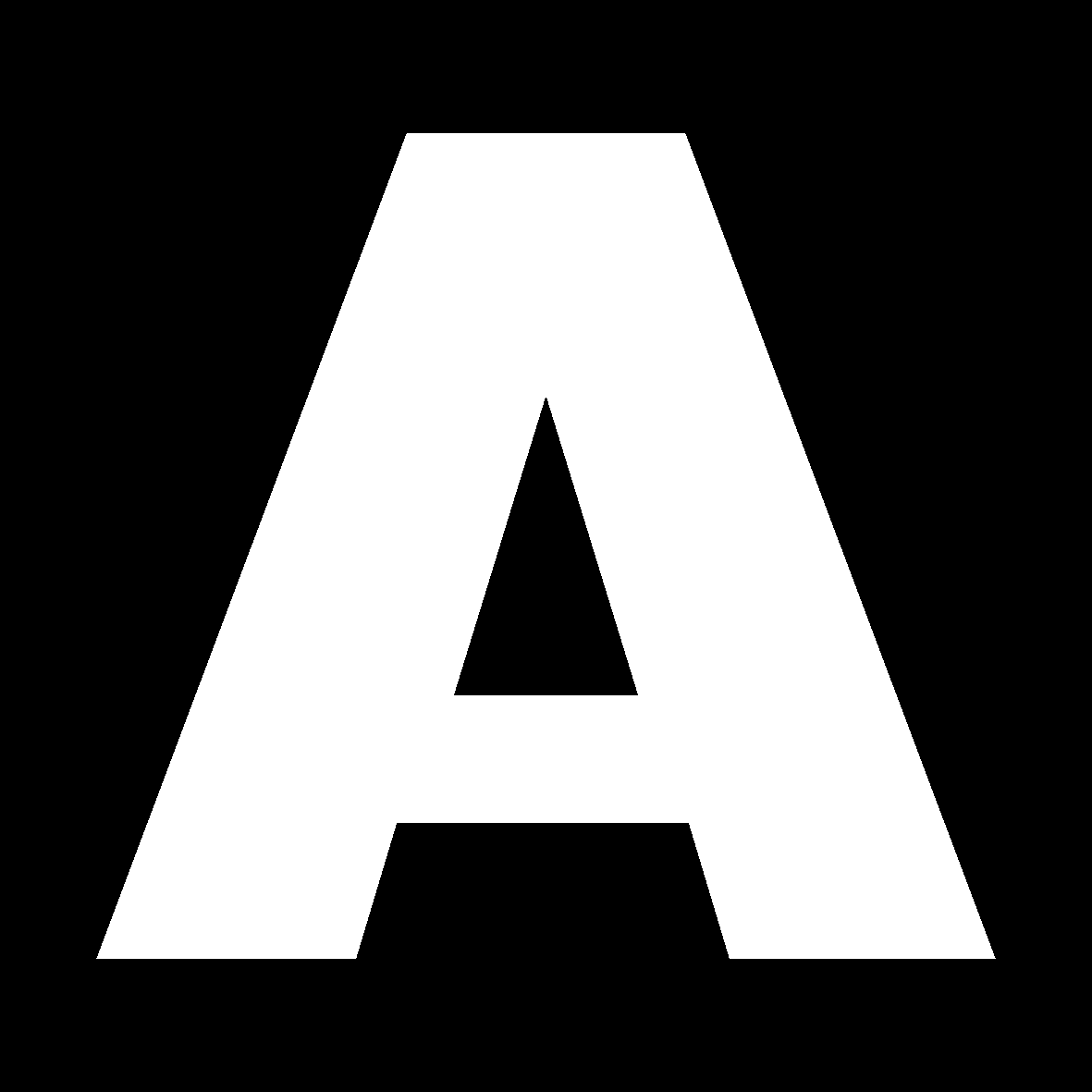 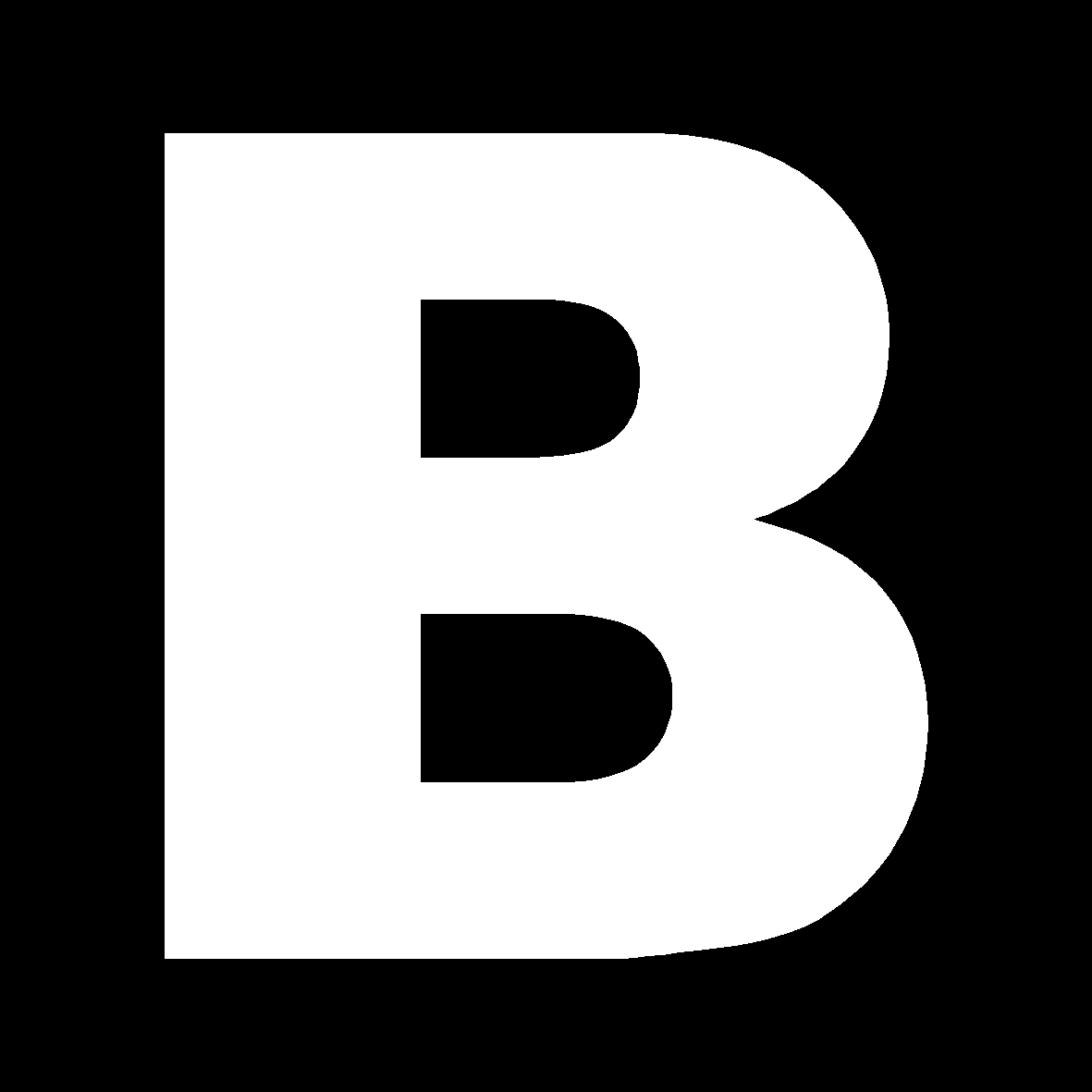 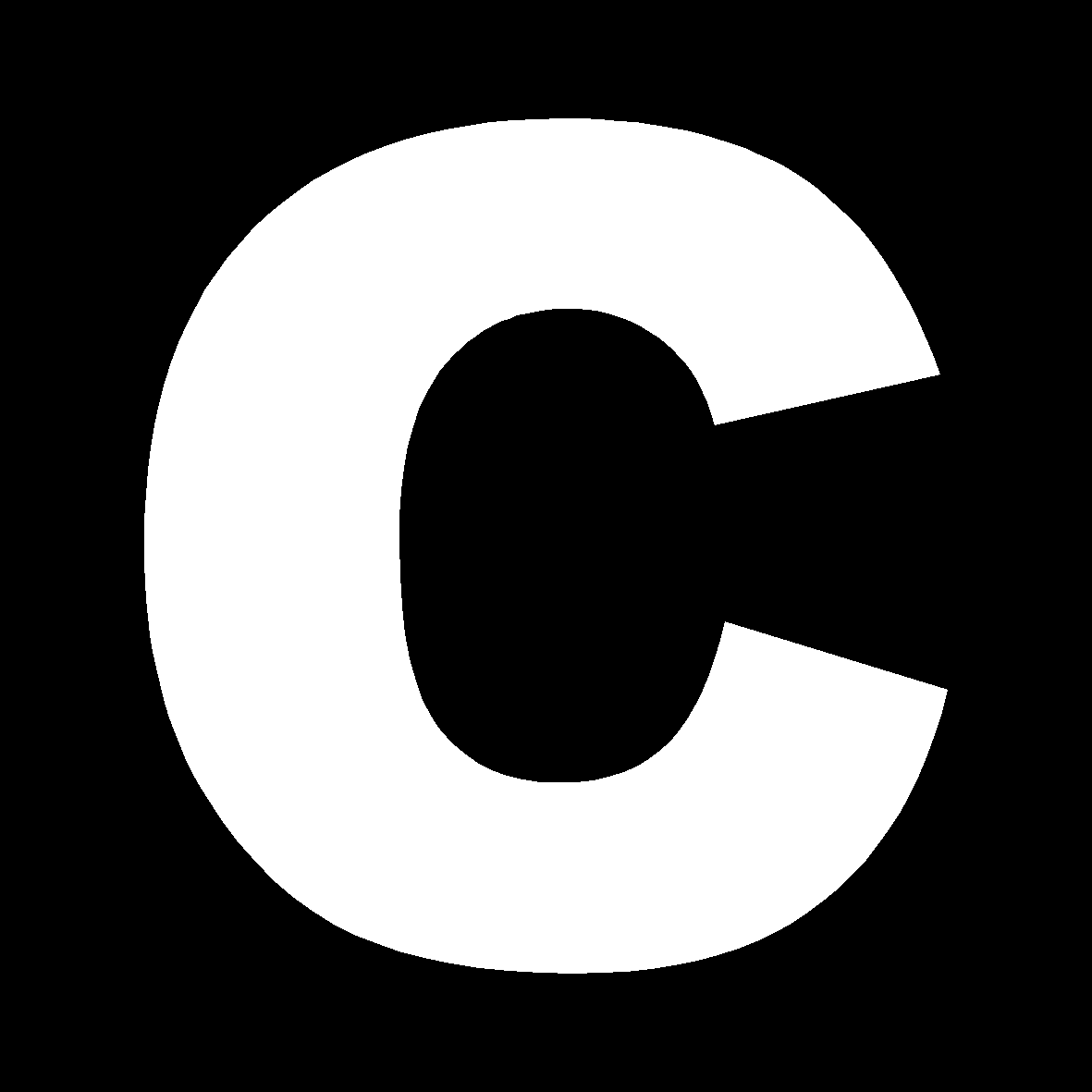 Mindezek mellett vagy ezekkel együtt, a tisztítás-technológiai szakmunkás feladatai elvégzése során létrát, állványt, emelőszerkezetet, rámpát használ. Alap szakmai tudásán kívül ezek megfelelő alkalmazásához szükséges még minden olyan többlettudás és/vagy jogosítvány, amit adott esetben egy emelőszerkezettel kapcsolatban a jogszabály előír. Ide tartoznak a gyártó által előírt szállítási-, tárolási-, felállítási-, üzemeltetési- és felhasználói szintű karbantartási követelmények is. Továbbá kiegészítő feladatokat lát el:Pótolja a szaniter fogyóanyagot (egészségügyi papír, folyékony szappan, kéztörlő). Szükséges továbbá az estleges többletszolgáltatások (mint például a női intim veszélyes hulladékok elszállítása és ártalmatlanítása) végzéséhez tartozó tudás és/vagy jogosítvány, amit adott esetben jogszabály előír.Vissza- vagy beállítja a típusrendet.Rögzíti, jelzi a munkáját hátráltató tényezőket (eseményeket, körülményeket), és ha szükségesnek látja, határidő módosítást kér.Rögzíti az esetleges hibákat, sérüléseket (betört ablak, nyikorgó ajtó, csepegő csap, nem záró WC tartály, burkolati sérülések stb.).A területre dedikált személyzet részt vesz a logisztikai feladatokban (munkaruhák, védőruhák és védőfelszerelések feltöltése, egyéb anyagok pótlása).A felhasznált és további tanulmányozásra javasolt irodalom:MATISZ, TTTI 2013 „Új szakma születik” sorozat Ritz: Bevezető, Ritz: Tisztázás és döntés, Püsök, Ritz, Vida: Eljárások és technológiákCRI 1994 Eric M. Brown: CLEANING SPECIFICATIONSISSA 2001: THE OFICIAL ISSA E.Z. CUSTODIAL TRAINEREFCI 2002: INDUSTRIAL TRAINING KITREINIGUNGS MARKT 2005 Autorenteam: ReinigungtechnikCED RT 2004 Ritz Tibor: PEL Nemzetközi piktogramokECOMED 2006 Martin Lutz: Reinigung und HygieneTechnikOEK DEZINFEKCIÓS OSZTÁLYA 2007 Dr. Pechó Zoltán, Dr. Milassin Márta: Tájékoztató a fertőtlenítésrőlPERFEKT 2007 Csordás, Bogdán, Pataki, Ritz, Szikla: Takarítás lépésről lépésrePULITO 2011: PERCORSO DI FORMATIONE CLEANING CONSULTING 2011 JolantaSergot-Kowalska: PROFESSIONALNE UTRZYMANIE CZYSTOSCIwww.matisz.orgwww.takaritz.huHétfőKeddSzerdaCsütörtökPéntekSzombatSzombatVasárnap„Napi” takarításH.Hajnali műszak 4 – 8 óra között (4 óra).Hajnali műszak 4 – 8 óra között (4 óra).Hajnali műszak 4 – 8 óra között (4 óra).Hajnali műszak 4 – 8 óra között (4 óra).Hajnali műszak 4 – 8 óra között (4 óra).„Napi” takarításD.e.Délelőtti műszak 6 – 14,5 óra között vagy 7 – 15,5 óra között (8 óra).Délelőtti műszak 6 – 14,5 óra között vagy 7 – 15,5 óra között (8 óra).Délelőtti műszak 6 – 14,5 óra között vagy 7 – 15,5 óra között (8 óra).Délelőtti műszak 6 – 14,5 óra között vagy 7 – 15,5 óra között (8 óra).Délelőtti műszak 6 – 14,5 óra között vagy 7 – 15,5 óra között (8 óra).„Napi” takarításD.u.Délutáni műszak 14 – 22 óra között (8 óra).Délutáni műszak 14 – 22 óra között (8 óra).Délutáni műszak 14 – 22 óra között (8 óra).Délutáni műszak 14 – 22 óra között (8 óra).Délutáni műszak 14 – 22 óra között (8 óra).„Napi” takarításK.D.Késő délutáni műszak 18 – 22 óra között (4 óra).Késő délutáni műszak 18 – 22 óra között (4 óra).Késő délutáni műszak 18 – 22 óra között (4 óra).Késő délutáni műszak 18 – 22 óra között (4 óra).Késő délutáni műszak 18 – 22 óra között (4 óra).„Napi” takarításÉ.Éjszakai műszak 22 – 6 óra között (8 óra).Éjszakai műszak 22 – 6 óra között (8 óra).Éjszakai műszak 22 – 6 óra között (8 óra).Éjszakai műszak 22 – 6 óra között (8 óra).Éjszakai műszak 22 – 6 óra között (8 óra).„Ünnep és délutáni- Napi” takarításD.e.Hétvégén és ünnepnapi ügyeleti műszak 6 – 14,5 óra közöttHétvégén és ünnepnapi ügyeleti műszak 6 – 14,5 óra között„Ünnep és délutáni- Napi” takarításD.u.Délutáni ügyeleti műszak 14 – 22 óra közöttDélutáni ügyeleti műszak 14 – 22 óra közöttDélutáni ügyeleti műszak 14 – 22 óra közöttDélutáni ügyeleti műszak 14 – 22 óra közöttDélutáni ügyeleti műszak 14 – 22 óra között„Heti” takarításD.e.Hétköznap délelőtti műszakban 6 – 14 óra között, a heti egyszer végzendő feladatok programja szerint.Hétköznap délelőtti műszakban 6 – 14 óra között, a heti egyszer végzendő feladatok programja szerint.Hétköznap délelőtti műszakban 6 – 14 óra között, a heti egyszer végzendő feladatok programja szerint.Hétköznap délelőtti műszakban 6 – 14 óra között, a heti egyszer végzendő feladatok programja szerint.Hétköznap délelőtti műszakban 6 – 14 óra között, a heti egyszer végzendő feladatok programja szerint.„Nagy” takarításD.eHétköznap délelőtti műszakban, hétvégén és ünnepnapokon (terv szerint) délelőtt 6 – 14 óra között.Hétköznap délelőtti műszakban, hétvégén és ünnepnapokon (terv szerint) délelőtt 6 – 14 óra között.Hétköznap délelőtti műszakban, hétvégén és ünnepnapokon (terv szerint) délelőtt 6 – 14 óra között.Hétköznap délelőtti műszakban, hétvégén és ünnepnapokon (terv szerint) délelőtt 6 – 14 óra között.Hétköznap délelőtti műszakban, hétvégén és ünnepnapokon (terv szerint) délelőtt 6 – 14 óra között.Hétköznap délelőtti műszakban, hétvégén és ünnepnapokon (terv szerint) délelőtt 6 – 14 óra között.Hétköznap délelőtti műszakban, hétvégén és ünnepnapokon (terv szerint) délelőtt 6 – 14 óra között.Hétköznap délelőtti műszakban, hétvégén és ünnepnapokon (terv szerint) délelőtt 6 – 14 óra között.„Váratlan járványügyi esemény”„Váratlan járványügyi esemény”Folyamatos készenlét, szükség szerint. Hétköznap délelőtt 6 – 14 óra között. Hétköznap délután 14 – 22 óra között. Hétvégén és ünnepnapokon délelőtt 6 – 14 óra között.Folyamatos készenlét, szükség szerint. Hétköznap délelőtt 6 – 14 óra között. Hétköznap délután 14 – 22 óra között. Hétvégén és ünnepnapokon délelőtt 6 – 14 óra között.Folyamatos készenlét, szükség szerint. Hétköznap délelőtt 6 – 14 óra között. Hétköznap délután 14 – 22 óra között. Hétvégén és ünnepnapokon délelőtt 6 – 14 óra között.Folyamatos készenlét, szükség szerint. Hétköznap délelőtt 6 – 14 óra között. Hétköznap délután 14 – 22 óra között. Hétvégén és ünnepnapokon délelőtt 6 – 14 óra között.Folyamatos készenlét, szükség szerint. Hétköznap délelőtt 6 – 14 óra között. Hétköznap délután 14 – 22 óra között. Hétvégén és ünnepnapokon délelőtt 6 – 14 óra között.Folyamatos készenlét, szükség szerint. Hétköznap délelőtt 6 – 14 óra között. Hétköznap délután 14 – 22 óra között. Hétvégén és ünnepnapokon délelőtt 6 – 14 óra között.Folyamatos készenlét, szükség szerint. Hétköznap délelőtt 6 – 14 óra között. Hétköznap délután 14 – 22 óra között. Hétvégén és ünnepnapokon délelőtt 6 – 14 óra között.Folyamatos készenlét, szükség szerint. Hétköznap délelőtt 6 – 14 óra között. Hétköznap délután 14 – 22 óra között. Hétvégén és ünnepnapokon délelőtt 6 – 14 óra között.A1. Egészségügyi kockázat. Általános betegellátási területek/egységek: Kórtermek, vizsgálók (röntgen, CT, MRI), kezelők, orvosi szobák, öltözők, mellékhelyiségek. Alapvető elvárás a napi fertőtlenítő takarítás. Másodlagos elvárás a közérzeti kockázat csökkentése.A2. Fokozott egészségügyi kockázat. Kiemelt betegellátási területek/egységek, dedikált takarító személyzettel és eszközrendszerrel: Műtők, Intenzív osztályok, kötöző helyiségek. Alapvető elvárás a fokozott figyelemmel végzet, folyamatos fertőtlenítő takarítás. B. Közérzeti kockázat. Polgári tisztasági elvárású területek melyek alapvetően a jó közérzetet kell, hogy biztosítsák, mint irodák, folyosók, lépcsőházak, liftek, oktatótermek, tanári szobák. Általános elvárás a szakszerű napi takarítás. További elvárás a tárgyak állagi és funkcionális sérülésének kockázatának csökkentése.C. Baleseti és környezeti kockázat. Elsősorban munkavédelmi elvárású területek, mint külső körletek, karbantartó műhelyek, garázsok, stb. Általános elvárás az egységes képet mutató tiszta és baleseti kockázatokat jelentő szennyeződésektől mentes terület. További elvárás a területen található anyagok környezetbe való kijutásának, vagy azzal reagálásának megakadályozás, felkészülés a rendkívüli állapotokra.„kék” kód – Folyosók, kortermek, orvosi szobák falfelületei, nyílászárói, bútorzata és egyéb berendezési tárgyai„kék” kód – Folyosók, kortermek, orvosi szobák falfelületei, nyílászárói, bútorzata és egyéb berendezési tárgyai„kék” kód – Folyosók, kortermek, orvosi szobák falfelületei, nyílászárói, bútorzata és egyéb berendezési tárgyai„Napi” takarítási feladatok„Heti” takarítási feladatok„Nagy” takarítási feladatokMeghatározott 2 méteres szint alatt lévő függőleges felület: porlasztós (spray) tisztítása alkoholos tisztítószer és szősz mentes, jó nedvszívó kendő alkalmazásával. Nagy felületeknél vizező és lehúzó és semleges tisztítószer alkalmazásával. Műszakonként 2 alkalommal.Minden 2 méteres szint alatt lévő függőleges felület: fertőtlenítő nyirkos letörlése Pókhálók eltávolításaMinden függőleges külső és (szekrény) belső felület, ablakok, szúnyoghálók: nedves lemosása, szükség szerint súrolással vagy gőzfejlesztővel, fertőtlenítő nyirkos letörlése évente 2 alkalommal.Meghatározott 2 méteres szint alatt lévő függőleges felület: porlasztós (spray) tisztítása alkoholos tisztítószer és szősz mentes, jó nedvszívó kendő alkalmazásával. Nagy felületeknél vizező és lehúzó és semleges tisztítószer alkalmazásával. Műszakonként 2 alkalommal.Minden 2 méteres szint alatt lévő függőleges felület: fertőtlenítő nyirkos letörlése Pókhálók eltávolításaSzalagfüggönyök teljes lemosása havonta.Minden 2 méteres szint alatt lévő vízszintes mosható, kiemelt kockázatú vízszintes felület: fertőtlenítő nyirkos le-vagy feltörlése, műszakonként 2 alkalommalMinden 2 méteres szint alatt lévő vízszintes felület: fertőtlenítő nyirkos letörléseMinden vízszintes felület: nedves lemosása, szükség szerint súrolással, fertőtlenítő nyirkos letörlése évente 2 alkalommal. Rugalmas padlófelületek (PVC, Linóleum, stb.): alaptisztítása évente 2 alkalommal és bevonatolása. Kemény padlófelületek (Égetett mázas): alaptisztítása évente 2 alkalommal. Márvány padlófelületek: gyémántpados mechanikus és vegyi mechanikus polírozása (kristályosítása).Minden 2 méteres szint alatt lévő vízszintes mosható felület (a padló kivételével): fertőtlenítő nyirkos le-vagy feltörlése, műszakonként 1 alkalommal Minden 2 méteres szint alatt lévő vízszintes felület: fertőtlenítő nyirkos letörléseMinden vízszintes felület: nedves lemosása, szükség szerint súrolással, fertőtlenítő nyirkos letörlése évente 2 alkalommal. Rugalmas padlófelületek (PVC, Linóleum, stb.): alaptisztítása évente 2 alkalommal és bevonatolása. Kemény padlófelületek (Égetett mázas): alaptisztítása évente 2 alkalommal. Márvány padlófelületek: gyémántpados mechanikus és vegyi mechanikus polírozása (kristályosítása).Távozó beteg után az ágyak, éjjeli szekrények függőleges és vízszintes felületeinek fertőtlenítő nedves lemosása.Minden vízszintes felület: nedves lemosása, szükség szerint súrolással, fertőtlenítő nyirkos letörlése évente 2 alkalommal. Rugalmas padlófelületek (PVC, Linóleum, stb.): alaptisztítása évente 2 alkalommal és bevonatolása. Kemény padlófelületek (Égetett mázas): alaptisztítása évente 2 alkalommal. Márvány padlófelületek: gyémántpados mechanikus és vegyi mechanikus polírozása (kristályosítása).Padlófelületek: fertőtlenítő nyirkos feltörlése naponta 2 alkalommal, illetve szükség szerint.Padlófelületek: nedves felmosása, vagy súrolóautomatás tisztítása.Minden vízszintes felület: nedves lemosása, szükség szerint súrolással, fertőtlenítő nyirkos letörlése évente 2 alkalommal. Rugalmas padlófelületek (PVC, Linóleum, stb.): alaptisztítása évente 2 alkalommal és bevonatolása. Kemény padlófelületek (Égetett mázas): alaptisztítása évente 2 alkalommal. Márvány padlófelületek: gyémántpados mechanikus és vegyi mechanikus polírozása (kristályosítása).Orvosi szobákban, műtős-műtősnői helyiségekben szennyes textíliák cseréje, ágynemű húzás.Szőnyeg és kárpittisztítás, függönymosás évente 2 alkalommal„sárga” kód – folyosók, kórtermek, orvosi szobák, vizsgálók, kezelők, WC-k, mosdok, öltözők mosható falfelületei, mosdókagylói, csaptelepei és szaniter adagoló berendezései.„sárga” kód – folyosók, kórtermek, orvosi szobák, vizsgálók, kezelők, WC-k, mosdok, öltözők mosható falfelületei, mosdókagylói, csaptelepei és szaniter adagoló berendezései.„sárga” kód – folyosók, kórtermek, orvosi szobák, vizsgálók, kezelők, WC-k, mosdok, öltözők mosható falfelületei, mosdókagylói, csaptelepei és szaniter adagoló berendezései.„Napi” takarítási feladatok„Heti” takarítási feladatok„Nagy” takarítási feladatokA WC-k és mosdok területei minden esetben dokumentált takarítások.Minden 2 méteres szint alatt lévő vízszintes és függőleges (a WC csészék és a pissoirok kivételével), mosható felület: porlasztós (spray) tisztítása enyhén savas (pH 4 – 6) tisztítószer és szősz mentes, jó nedvszívó kendő alkalmazásával. Nagy felületeknél vizező és lehúzó alkalmazásával. Műszakonként két alkalommal.Minden 2 méteres szint alatt lévő vízszintes és függőleges felület (a WC csészék és a pissoirok kivételével): vízkőmentesítése, fertőtlenítő nyirkos letörlése.Minden vizaszintes és függőleges felület (a padló kivételével): nedves lemosása, szükség szerint súrolással, fertőtlenítő nyirkos letörlése évente 2 alkalommal.A padlófelületek: fertőtlenítő nedves felmosása műszakonként 2 alkalommal.Minden 2 méteres szint alatt lévő vízszintes és függőleges felület (a WC csészék és a pissoirok kivételével): vízkőmentesítése, fertőtlenítő nyirkos letörlése.A padlófelületek: savas alaptisztítása, fertőtlenítő nyirkos feltörlése műszakonként 2 alkalommal.„piros” kód – kórtermek, orvosi szobák, vizsgálók, kezelők. WC-k, mosdok, öltözők WC csészéi és pissoirjai. Ágytálmosó helyiségek.„piros” kód – kórtermek, orvosi szobák, vizsgálók, kezelők. WC-k, mosdok, öltözők WC csészéi és pissoirjai. Ágytálmosó helyiségek.„piros” kód – kórtermek, orvosi szobák, vizsgálók, kezelők. WC-k, mosdok, öltözők WC csészéi és pissoirjai. Ágytálmosó helyiségek.„Napi” takarítási feladatok„Heti” takarítási feladatok„Nagy” takarítási feladatokA WC-k és mosdok területei minden esetben dokumentált takarítások.Hulladékgyűjtő edények: kiürítése műszakonként 2 alkalommal (a hulladékgyűjtő zsákok mindkét alkalommal történő cseréje), a gyűjtő nedves lemosása. Az összegyűjtött kommunális és veszélyes hulladékgyűjtő zsákok lezárása, majd a központi gyűjtőhelyre való eljuttatása a kórházi rendnek megfelelően.Hulladékgyűjtő edények: nedves lemosása (ha szükséges súrolása, gőzfejlesztő alkalmazása), fertőtlenítő letörlése.WC-k, pissoirok: fertőtlenítő nedves lemosása.WC-k, pissoirok: vízkőmentesítése.Ágytálmosó helyiség: elérhető felszíneinek fertőtlenítő nyirkos letörlése műszakonként 2 alkalommal.Ágytálmosó helyiség: minden függőleges és vízszintes felületeinek nedves lemosása, súrolása, fertőtlenítő nyirkos letörlése évente 2 alkalommal.„fehér” kód – főző-, melegítő-, teakonyhák, élelmiszer tároló hűtőszekrények.„fehér” kód – főző-, melegítő-, teakonyhák, élelmiszer tároló hűtőszekrények.„fehér” kód – főző-, melegítő-, teakonyhák, élelmiszer tároló hűtőszekrények.„Napi” takarítási feladatok„Heti” takarítási feladatok„Nagy” takarítási feladatokHűtőszekrények fogantyúinak fertőtlenítő nyirkos letörlése naponta 2 alkalommalAz élelmiszerek tárolására szolgáló kiürített hűtőszekrények fertőtlenítő tisztítása.Minden függőleges és vízszintes felületeinek nedves lemosása, súrolása, fertőtlenítő nyirkos letörlése évente 2 alkalommal.„zöld” kód – műtők.„zöld” kód – műtők.„zöld” kód – műtők.„Napi” takarítási feladatok„Heti” takarítási feladatok„Nagy” takarítási feladatokMeghatározott 2 méteres szint alatt lévő függőleges felület: porlasztós (spray) tisztítása alkoholos tisztítószer és szősz mentes, jó nedvszívó kendő alkalmazásával. Nagy felületeknél vizező és lehúzó és semleges tisztítószer alkalmazásával. Fertőtlenítő nyirkos letörlése sporocid hatásspektrumú fertőtlenítőszer alkalmazásával, Műszakonként 2 alkalommal.Minden 2 méteres szint alatt lévő függőleges felület: fertőtlenítő nyirkos letörlése Pókhálók eltávolításaMinden függőleges külső és belső felület: nedves lemosása, szükség szerint súrolással, fertőtlenítő nyirkos letörlése évente 2 alkalommal.Minden 2 méteres szint alatt lévő vízszintes mosható, kiemelt kockázatú vízszintes felület: fertőtlenítő nyirkos le-vagy feltörlése sporocid hatásspektrumú fertőtlenítőszer, műszakonként 3 alkalommalMinden 2 méteres szint alatt lévő vízszintes felület: fertőtlenítő nyirkos letörléseMinden vízszintes és függőleges felület: nedves lemosása, szükség szerint súrolással (gőzfejlesztő alkalmazásával), fertőtlenítő nyirkos letörlése sporocid hatásspektrumú fertőtlenítőszerrel évente 12 alkalommal. Rugalmas padlófelületek (PVC, Linóleum, stb.): alaptisztítása és bevonatolása, évente 2 alkalommal Kemény padlófelületek Minden 2 méteres szint alatt lévő vízszintes mosható felület (a padló kivételével): fertőtlenítő nyirkos le-vagy feltörlése sporocid hatásspektrumú fertőtlenítőszerrel, műszakonként 2 alkalommal Minden 2 méteres szint alatt lévő vízszintes felület: fertőtlenítő nyirkos letörléseMinden vízszintes és függőleges felület: nedves lemosása, szükség szerint súrolással (gőzfejlesztő alkalmazásával), fertőtlenítő nyirkos letörlése sporocid hatásspektrumú fertőtlenítőszerrel évente 12 alkalommal. Rugalmas padlófelületek (PVC, Linóleum, stb.): alaptisztítása és bevonatolása, évente 2 alkalommal Kemény padlófelületek A műtét befejezését követően az a műtőasztal és közvetlen környezetének függőleges és vízszintes felületeinek fertőtlenítő nedves lemosása sporocid hatásspektrumú fertőtlenítőszerrel.Minden vízszintes és függőleges felület: nedves lemosása, szükség szerint súrolással (gőzfejlesztő alkalmazásával), fertőtlenítő nyirkos letörlése sporocid hatásspektrumú fertőtlenítőszerrel évente 12 alkalommal. Rugalmas padlófelületek (PVC, Linóleum, stb.): alaptisztítása és bevonatolása, évente 2 alkalommal Kemény padlófelületek Padlófelületek: fertőtlenítő nyirkos feltörlése minden műtétet követően, illetve szükség szerint, sporocid hatásspektrumú fertőtlenítőszerrel, dedikált mop okkal.Padlófelületek: nedves felmosása, vagy súrolóautomatás tisztítása.Minden vízszintes és függőleges felület: nedves lemosása, szükség szerint súrolással (gőzfejlesztő alkalmazásával), fertőtlenítő nyirkos letörlése sporocid hatásspektrumú fertőtlenítőszerrel évente 12 alkalommal. Rugalmas padlófelületek (PVC, Linóleum, stb.): alaptisztítása és bevonatolása, évente 2 alkalommal Kemény padlófelületek Műtőpapucsok fertőtlenítése, műszakonként 1 alkalommalMűtősruhák feltöltése a zsilipben, műszakonként 1 alkalommal„kék” kód – Folyosók, liftek, közlekedők, tantermek és irodák falfelületei, nyílászárói, bútorzata és egyéb berendezési tárgyai„kék” kód – Folyosók, liftek, közlekedők, tantermek és irodák falfelületei, nyílászárói, bútorzata és egyéb berendezési tárgyai„kék” kód – Folyosók, liftek, közlekedők, tantermek és irodák falfelületei, nyílászárói, bútorzata és egyéb berendezési tárgyai„Napi” takarítási feladatok„Heti” takarítási feladatok„Nagy” takarítási feladatokMeghatározott 2 méteres szint alatt lévő függőleges felület: porlasztós (spray) tisztítása alkoholos tisztítószer és szősz mentes, jó nedvszívó kendő alkalmazásával. Nagy felületeknél vizező és lehúzó és semleges tisztítószer alkalmazásával. Műszakonként 1 alkalommal.Minden 2 méteres szint alatt lévő függőleges felület: nyirkos letörlése Pókhálók eltávolításaMinden függőleges külső és belső felület: nedves lemosása, szükség szerint súrolással, évente 2 alkalommal.Minden 2 méteres szint alatt lévő vízszintes mosható, kiemelt kockázatú vízszintes felület: nyirkos le-vagy feltörlése, műszakonként 2 alkalommalMinden 2 méteres szint alatt lévő textilburkolat vagy kárpitozott felület porszívózása.Minden vízszintes felület: nedves lemosása, szükség szerint súrolással, évente 2 alkalommal. Rugalmas padlófelületek (PVC, Linóleum, stb.): alaptisztítása évente 2 alkalommal és bevonatolása. Kemény padlófelületek (Égetett mázas): alaptisztítása évente 2 alkalommal. Márvány padlófelületek: mechanikus vagy vegyi mechanikus polírozása.Minden 2 méteres szint alatt lévő vízszintes mosható felület (a padló kivételével): nyirkos le-vagy feltörlése, műszakonként 1 alkalommal Minden 2 méteres szint alatt lévő textilburkolat vagy kárpitozott felület porszívózása.Minden vízszintes felület: nedves lemosása, szükség szerint súrolással, évente 2 alkalommal. Rugalmas padlófelületek (PVC, Linóleum, stb.): alaptisztítása évente 2 alkalommal és bevonatolása. Kemény padlófelületek (Égetett mázas): alaptisztítása évente 2 alkalommal. Márvány padlófelületek: mechanikus vagy vegyi mechanikus polírozása.Padlófelületek: fertőtlenítő nyirkos feltörlése műszakonként 2 alkalommal, illetve szükség szerint. Szőnyegpadló és padlószőnyegek napi porszívózása hengerkefés porszívóval.Padlófelületek: nedves felmosása, vagy súrolóautomatás tisztítása.Minden vízszintes felület: nedves lemosása, szükség szerint súrolással, évente 2 alkalommal. Rugalmas padlófelületek (PVC, Linóleum, stb.): alaptisztítása évente 2 alkalommal és bevonatolása. Kemény padlófelületek (Égetett mázas): alaptisztítása évente 2 alkalommal. Márvány padlófelületek: mechanikus vagy vegyi mechanikus polírozása.„sárga” kód – WC-k, mosdok, öltözők mosható falfelületei, mosdókagylói, csaptelepei és szaniter adagoló berendezései. Ugyanaz, mint az A kategóriás területen.„sárga” kód – WC-k, mosdok, öltözők mosható falfelületei, mosdókagylói, csaptelepei és szaniter adagoló berendezései. Ugyanaz, mint az A kategóriás területen.„sárga” kód – WC-k, mosdok, öltözők mosható falfelületei, mosdókagylói, csaptelepei és szaniter adagoló berendezései. Ugyanaz, mint az A kategóriás területen.„piros” kód –WC-k, mosdok, öltözők WC csészéi és pissoirjai. Ugyanaz, mint az A kategóriás területen.„piros” kód –WC-k, mosdok, öltözők WC csészéi és pissoirjai. Ugyanaz, mint az A kategóriás területen.„piros” kód –WC-k, mosdok, öltözők WC csészéi és pissoirjai. Ugyanaz, mint az A kategóriás területen.„fehér” kód – Teakonyhák, élelmiszer tároló hűtőszekrények. Ugyanaz, mint az A kategóriás területen.„fehér” kód – Teakonyhák, élelmiszer tároló hűtőszekrények. Ugyanaz, mint az A kategóriás területen.„fehér” kód – Teakonyhák, élelmiszer tároló hűtőszekrények. Ugyanaz, mint az A kategóriás területen.„kék” kód – Járdák, műhelyek, garázsok„kék” kód – Járdák, műhelyek, garázsok„kék” kód – Járdák, műhelyek, garázsok„Napi” takarítási feladatok„Heti” takarítási feladatok„Nagy” takarítási feladatokLábtörlők és szennyfogó zónák Porszívózása naponta 1 alkalommal vagy esős, havas időben adekvát tisztítása szükség szerint.Külső területek (kerti lépcsők, teraszok, járdák) Seprés, hó- és jégmentesítés téli időszakban naponta.Meghatározott 2 méteres szint alatt lévő függőleges felület: porlasztós (spray) tisztítása alkoholos tisztítószer és szősz mentes, jó nedvszívó kendő alkalmazásával. Nagy felületeknél vizező és lehúzó és semleges tisztítószer alkalmazásával. Műszakonként két alkalommal.Minden 2 méteres szint alatt lévő függőleges felület: fertőtlenítő nyirkos letörlése Pókhálók eltávolításaMinden függőleges külső és belső felület: nedves lemosása, szükség szerint súrolással, fertőtlenítő nyirkos letörlése évente 2 alkalommal.Minden 2 méteres szint alatt lévő vízszintes mosható, kiemelt kockázatú vízszintes felület: nyirkos le-vagy feltörlése, műszakonként 2 alkalommalMinden 2 méteres szint alatt lévő vízszintes felület: nyirkos letörléseMinden vízszintes felület: nedves lemosása, szükség szerint súrolással évente 2 alkalommal. Kemény és rugalmas padlófelületek: alaptisztítása évente 2 alkalommal. Minden 2 méteres szint alatt lévő vízszintes mosható felület (a padló kivételével): fertőtlenítő nyirkos le-vagy feltörlése, műszakonként 1 alkalommal Minden 2 méteres szint alatt lévő vízszintes felület: nyirkos letörléseMinden vízszintes felület: nedves lemosása, szükség szerint súrolással évente 2 alkalommal. Kemény és rugalmas padlófelületek: alaptisztítása évente 2 alkalommal. Padlófelületek: fertőtlenítő nyirkos feltörlése naponta 2 alkalommal, illetve szükség szerint.Padlófelületek: nedves felmosása, vagy súrolóautomatás tisztítása.Minden vízszintes felület: nedves lemosása, szükség szerint súrolással évente 2 alkalommal. Kemény és rugalmas padlófelületek: alaptisztítása évente 2 alkalommal. „sárga” kód – WC-k, mosdok, öltözők mosható falfelületei, mosdókagylói, csaptelepei és szaniter adagoló berendezései. Ugyanaz, mint az A kategóriás területen.„sárga” kód – WC-k, mosdok, öltözők mosható falfelületei, mosdókagylói, csaptelepei és szaniter adagoló berendezései. Ugyanaz, mint az A kategóriás területen.„sárga” kód – WC-k, mosdok, öltözők mosható falfelületei, mosdókagylói, csaptelepei és szaniter adagoló berendezései. Ugyanaz, mint az A kategóriás területen.„piros” kód – WC-k, mosdok, öltözők WC csészéi és pissoirjai. Ugyanaz, mint az A kategóriás területen.„piros” kód – WC-k, mosdok, öltözők WC csészéi és pissoirjai. Ugyanaz, mint az A kategóriás területen.„piros” kód – WC-k, mosdok, öltözők WC csészéi és pissoirjai. Ugyanaz, mint az A kategóriás területen.„fehér” kód – Teakonyhák, élelmiszer tároló hűtőszekrények. Ugyanaz, mint az A kategóriás területen.„fehér” kód – Teakonyhák, élelmiszer tároló hűtőszekrények. Ugyanaz, mint az A kategóriás területen.„fehér” kód – Teakonyhák, élelmiszer tároló hűtőszekrények. Ugyanaz, mint az A kategóriás területen.